 (сборник материалов по внедрению технологии в УДОД)Санкт-Петербург2015Авторы-составители:Сафонова О. В., Колесникова И. Н., Гурнова В. В., Патрунова Я. А.Технология балльно-ретингового оценивания «МАРКЕР КАЧЕСТВА» как инструмент управления качеством образования: сборник материалов по внедрению технологии в УДОД.
СПб: ДДТ «На 9-ой линии», 2015. 50 с.В сборник включены материалы, разработанные специалистами Дома детского творчества
«На 9-ой линии» в рамках опытно-экспериментальной работы, – это локальные акты и методические рекомендации, позволяющие внедрить балльно-рейтинговую систему оценивания достижений обучающихся в деятельность УДОД. Использование данной технологии в образовательном процессе позволяет обеспечить доступность и прозрачность качества образования, а также выстроить систему работы учреждения на всех этапах, начиная от реализации дополнительной общеобразовательной программы до принятия управленческого решения. Материалы предназначены для руководителей, методистов и педагогов УДОД.Раздел I
Описание технологии балльно-рейтингового оценивания
«МАРКЕР КАЧЕСТВА»Комплект материалов, обеспечивающих реализацию технологии «МАРКЕР КАЧЕСТВА», включает:Локальные акты. 1) Положение о балльно-рейтинговой системе учета внеучебных достижений учащихся регламентирует осуществление балльно-рейтингового оценивания образовательной деятельности. 2) Положение о порядке выдачи Свидетельства о дополнительном образовании регламентирует оформление и условия получения Свидетельства.Методические рекомендации для педагогов по  работе с Дневником и по адаптации образовательных программ, в которых пошагово описаны все этапы  работы над корректировкой образовательных  программ к балльно-рейтинговой  системе и дан подробный алгоритм этапов работы с Дневником. Также разработаны рекомендации по проведения итогового занятия «Презентация Дневника «Я – житель ТехноАрта».Дневник «Я – житель ТехноАрта». Дневник построен по технологии портфолио, предназначен для систематизации накопленного опыта, помогает определить направление, в котором хочет развиваться обучающийся, определить и оценить его личностный рост, стимулировать к самообразованию. Такой подход дает возможность раскрыться, реализовать себя и увидеть свои достижения детям с разными способностями.Разработано три Дневника для детей младшей (6-8 лет), средней (9-11 лет) и старшей (12-15 лет) возрастных групп. Дневник включает в себя увлекательные творческие и игровые задания, анкеты. Модель является вариативной, и педагог имеет возможность дополнить Дневник своими разработанными заданиями и диагностическими материалами. Модель данного Дневника является победителем городского конкурса моделей учета внеучебных достижений учащихся в 2012 году (диплом 3 степени; Распоряжение КО СПБ №429-р от 28.02.2013).Электронная система подсчета баллов. Информирование родителей и обучающихся об освоении образовательной программы осуществляется через сайт учреждения. Сведения о количестве баллов являются конфиденциальными, поэтому каждый обучающийся может видеть свой результат только под своей учетной записью. Для организации контроля за процессом и анализа результатов обучения администрация и педагоги имеют доступ к данным по всем обучающимся.Программа внутрифирменного обучения педагогов. В учреждении сложилась система непрерывного обучения педагогических кадров по модульной программе
«Школа педагогического мастерства», которая  включает в себя следующие модули:
1) «Образовательная программа как инструмент организации образовательного процесса»,
2) «Занятие в системе дополнительного образования детей», 3) «Роль УМК в образовательном процессе», 4) «Современные педагогические технологии», 5) «Аттестация педагогических кадров». Для ознакомления педагогов с работой по технологии балльно-рейтингового оценивания продуман дополнительный цикл обучающих семинаров «Балльно-рейтинговая система учета внеучебных достижений обучающихся», дополняющих существующие модули программы. Имеется возможность вариативного использования как всей программы полностью, так и отдельными модулями. Семинары имеют практико-ориентированный характер.Анкеты, составленные с целью выявления удовлетворенности всех участников образовательного процесса.Технология разработана в ходе инновационной деятельности ДДТ «На 9-ой линии» в рамках опытно-экспериментальной работы по теме «Создание балльно-рейтинговой модели учета внеучебных достижений обучающихся», прошла апробацию на базе учреждения, показала улучшение качества образования и получила положительные отзывы профессионального сообщества, а также участников образовательного процесса (на основании данных анкетирования). Данная технология разработана для УДОД.Инновационный продукт представляет собой технологию, работающую на всех уровнях образовательного процесса и со всеми его участниками. В ее основе заложена принципиально другая логика управления всеми учебными процессами, которая  выстраивается от проектирования образовательных программ и образовательной деятельности ребенка как в учреждении, так и вне (самообразование).Концепция технологии балльно-рейтингового оценивания «МАРКЕТ КАЧЕСТВА»В дополнительном образовании «образовательная деятельность» понимается в широком смысле слова и включает учет динамики личностного развития ребенка, его индивидуального продвижения в образовательном процессе. Таким образом, оценивается:Освоение ребенком дополнительной общеобразовательной программы.Личностные достижения (участие и победы ребенка в мероприятиях различного уровня, участие в социально-значимой деятельности, формирование личностных компетенций).Самообразование (отзывы о выставках, посещение мастер-классов, рецензии на статьи, монографии, доклады, анализ научной литературы, готовые проекты/изделия/работы и т.д.)Чтобы комплексно и системно оценить достаточно разнообразные виды достижений обучающихся не только на уровне студии, но и включить их в единый рейтинг по учреждению, была разработана двухуровневая система подсчета рейтинговых баллов. Сопоставимость рейтинговых показателей обучающихся по разным направлениям деятельности обеспечивается посредством принятия единого механизма оценки достижений обучающихся путем перевода баллов за освоение дополнительной общеобразовательной программы в проценты, которые потом приравниваются к единой, принятой в учреждении шкале баллов.Уникальность данной технологии подсчета баллов заключается в том, что по регламенту учреждения освоение обучающимся образовательной программы на 100% соответствует 80 баллам по регламенту учреждения. При этом образовательная деятельность за учебный период считается законченной, если обучающийся получает 100 баллов. Компенсировать недостающие баллы он может за счет личностных достижений и самообразования. Учреждение предоставляет обучающемуся условия для реализации этих возможностей.Таким образом, данная технология создает единое образовательной пространство и позволяет на основе анализа принять управленческое решение.ГлоссарийРейтинг учащегося – это индивидуальный числовой показатель интегральной оценки достижений в учебе, образуемый путем сложения рейтинговых баллов, полученных в результате оценки отдельных учебных действий, по возможности с учетом коэффициента значимости («весового» коэффициента) этих действий в достижении образовательных целей.Управление по результатам  это применимая на всех уровнях управления технология, базирующаяся на принятии управленческих решений, формируемых на основании результатов оценки деятельности субъекта управления и включающая подсистемы планирования, анализа, оценки и корректировки изменяющихся состояний наблюдаемого объекта на основании заданных критериев и показателей.Маркер – это качественный и количественный показатель успешности организации образовательного процесса (на уровне студии и учреждения).Индивидуальный образовательный маршрут  предполагает планирование обучающимся своей образовательной деятельности по направлению студии, так как балльно-рейтинговый регламент выдвигает условия, стимулирующие ребенка к самообразованию, личностному росту, социализации.Прозрачность результатов обучения – все участники образовательного процесса (администрация, педагоги, дети, родители) имеют информацию о критериях оценки, результатах освоения дополнительной общеобразовательной программы, личном прогрессе и о месте в рейтинге, которую возможно получить как у педагога, так и на сайте учреждения.Образовательная программа – сокращение от «дополнительная общеобразовательная (общеразвивающая) программа».Технология балльно-рейтингового оценивания «МАРКЕР КАЧЕСТВА»МАРКЕР освоения образовательных программ – показывает качество освоения обучающимися дополнительной общеобразовательной программы (инструменты – регламент студии, электронная система подсчета баллов).МАРКЕР достижений обучающихся  показывает количество и качество результатов участия в конкурсной, фестивальной, выставочной и т.п. деятельности; достижения в самообразовании и участие в социально-значимой деятельности (инструменты – регламент учреждения, Дневник
«Я – житель ТехноАрта»).МАРКЕР компетентностного развития обучающихся – показывает степень формирования у обучающихся ключевых компетенций, таких как: информационной, ценностно-смысловой, коммуникативной, компетентности самосовершенствования, саморазвитие личностной и предметной рефлексии, компетентность деятельности (планирования, проектирование, оценка результата), компетенции самоанализа и самооценки (инструменты – регламент учреждения, Дневник «Я – житель ТехноАрта»).МАРКЕР личностного роста – показывает прогресс обучающегося по отношению к самому себе (инструменты – регламент учреждения, Дневник «Я – житель ТехноАрта»).МАРКЕР самообразования обучающихся – показывает достижения обучающегося в самообразовании, индивидуальный образовательный маршрут (инструменты  регламент учреждения, Дневник «Я – житель ТехноАрта»).МАРКЕР успешности и востребованности студии – показывает статистику результативности студии, сохранность контингента (инструменты  регламент, электронная система подсчета баллов).МАРКЕР обратной связи – показывает оценку обучающимися и их родителями образовательной деятельности, а также их заинтересованность (инструменты  Дневник «Я – житель ТехноАрта», электронная система подсчета баллов).Поэтапное описание внедрения технологии «МАРКЕР КАЧЕСТВА»
в образовательный процессВнедрение технологии «МАРКЕР КАЧЕСТВА» в образовательную деятельность позволяет учреждению реализовать комплексный подход к развитию качества дополнительного образования,  работать как саморазвивающаяся организация.Раздел II
Материалы по внедрению технологии «МАРКЕР КАЧЕСТВА»ЛОКАЛЬНЫЕ АКТЫПоложение о балльно-рейтинговой системе учета
внеучебных достижений учащихсяI Общие положенияНастоящее Положение о рейтинговой системе оценивания достижений учащихся разработано в соответствии с действующим законодательством, ФГОС, приказом Минобрнауки РФ от 29 августа 2013 г. № 1008 «Об утверждении Порядка организации и осуществления образовательной деятельности по дополнительным общеобразовательным программам».Настоящее положение применяется при организации и реализации учебного процесса в _______________________ (далее – учреждение).Настоящее Положение вступает в силу с момента его утверждения директором учреждения и действует до его отмены.Рейтинговая система оценки  –  это система организации образовательного процесса, при которой создаются  условия для мотивации самостоятельности учащихся посредством своевременной и систематической оценки результатов их деятельности в соответствии с реальными достижениями.Особенностью данной системы является ее открытость, что дает возможность учащимся сравнивать свои результаты с результатами товарищей, что может служить стимулирующим фактором.Рейтинг позволяет повысить мотивацию учащихся на активную образовательную деятельность, развить навыки самооценки учащихся, фиксировать результаты обучения учащихся, сравнивать достижения отдельных учащихся и дает ориентир в определении результатов работы образовательного учреждения.Балльно-рейтинговое оценивание осуществляется во всех объединениях и отделах образовательного учреждения, участвующих в опытно-экспериментальной работе.Принцип формирования рейтинговой системы оценки учебной работы обучающихся является единым для всех направлений учреждения.II Задачи балльно-рейтинговой системы оцениванияУпорядочение системы оценивания образовательной  и внеурочной деятельности.Повышение мотивации учащихся к освоению учебных программ, активизации научно-исследовательской и проектной деятельности, активизация самостоятельной и индивидуальной работы.Стимулирование общественной, организационной и творческой активности обучающихся и педагогов.Определение приоритетных направлений учебной и внеучебной деятельности.Развитие навыков самооценки учащихся.III Принципы формирования рейтингового показателя обучающихсяОткрытость (информацию о рейтинге довести до сведения каждого ученика, родителя, педагога).Многоаспектность (оцениваются знания учащихся, умение применять их на практике, отслеживается динамика личностного развития ученика).Содержательность оценки (оцениваются не только количественные показатели, но и образовательные процессы).Достоверность используемых данных.Соблюдение морально-этических норм при сборе информации.IV Механизм организации балльно-рейтинговой системы Рейтинговые показатели. Основой для определения рейтинга обучающегося являются рейтинговые показатели.По набранным баллам для каждого обучающегося индивидуально вычисляются следующие рейтинговые показатели:Рейтинговый показатель за освоение дополнительной общеобразовательной (общеразвивающей) программы (далее – общеобразовательной программы):Рейтинговый показатель по каждому модулю общеобразовательной программы, изучаемой в учреждении, который определяется преподавателем по результатам текущих работ.Итоговый рейтинг за учебный период определяется по результатам рейтинговых показателей по модулям, изучаемым в течение учебного периода.Рейтинговый показатель за личностные достижения обучающегося:Рейтинговый показатель за участие в конкурсах, соревнованиях, фестивалях и т. д. разного уровня за учебный период (Приложение №2. Таблица №6).Рейтинговый показатель за участие обучающегося в социально-значимой деятельности за учебный период (Приложение №2. Таблица №7).Рейтинговый показатель за самообразование обучающегося за учебный период (Приложение №2. Таблица №8).Рейтинговый показатель за Дневник «Я – житель ТехноАрта» (далее – Дневник):Рейтинговый показатель за ведение Дневника за учебный период (Приложение №2. Таблица №9).Рейтинговый показатель на итоговом занятии студии в конце учебного периода «Презентация Дневника «Я – житель ТехноАрта» (Приложение №2. Таблица №10).Итоговый рейтинговый показатель, достигнутый обучающимся за год обучения в учреждении, складывается из трех рейтинговых показателей: 1) за общеобразовательную программу, 2) за личностные достижения, 3) за Дневник.Полное усвоение знаний по направлению объединения соответствует максимальному баллу, указанному в балльно-рейтинговом регламенте в программе.Эти цифры не учитывают рейтинговых показателей за личностные достижения обучающихся и баллов за Дневник. За эти достижения баллы начисляются отдельно.Сопоставимость рейтинговых показателей обучающегося по разным направлениям рейтинга обеспечивается посредством принятия единого механизма оценки достижений обучающихся путем перевода баллов за образовательную программу в проценты, которые потом приравниваются к единой принятой в учреждении шкале баллов (двухуровневый регламент).Если обучающийся получает максимальную рейтинговую оценку за образовательную программу, то это означает, что необходимый объем знаний усвоен им на 100%.Степень освоения обучающимся образовательной программы рассчитывается педагогом самостоятельно. Дальнейшее приравнивание процентов к баллам осуществляется по следующей шкале:<  25 % освоения программы  20 б.25% - 40% освоения программы  35 б.41% - 60% освоения программы  50 б.61% - 80% освоения программы  65 б.81% - 100% освоения программы  80 б.Образовательный процесс считается законченным, если обучающийся имеет итоговый рейтинговый показатель по учреждению – 100 баллов.Компенсировать недостающее количество баллов обучающийся может за счет баллов, начисленных за личностные достижения и Дневник.Если при суммировании трех рейтинговых показателей обучающийся набрал 100 баллов и более, то он получает свидетельство о дополнительном образовании и (или) переводится на следующий год обучения.Если при суммировании трех рейтинговых оценок обучающийся получил 150 баллов и более, то это означает, что обучающийся продемонстрировал выдающиеся результаты в своей образовательной деятельности и удостаивается звания «Лучший ученик года».Критерии оценки знаний обучающихся в рамках каждого отдельного направления вырабатываются на основе содержания образовательной программы педагогами, ведущими эти направления, согласовываются с методистами учреждения и доводятся до сведения обучающихся в начале учебного года.По итогам освоения программы в учреждении предусмотрена выдача Свидетельства о дополнительном образовании.В случае если обучающийся набрал 20 баллов за образовательную программу (то есть освоил менее 25%) или при суммировании трех рейтинговых показателей набрал менее 100 баллов, то он не получает свидетельство о дополнительном образовании или не переводится на следующий год обучения. В этом случае обучающемуся предлагается остаться в студии для повторного прохождения курса.Модульный и итоговый рейтинг обучающегося рассчитывается педагогом, ведущим данное направление.Текущий и итоговой контроль достижений и знаний («Карты балльно-рейтингового учета» - Приложение №1)Результаты текущего и итогового контроля достижений обучающегося являются показателем того, как он работал в течение учебного года.До сведения обучающего по каждому направлению в сентябре должна доводится информация о максимальном количестве баллов, которое можно получить, и о минимальном, ниже которого обучающийся не может претендовать на получение Свидетельства о дополнительном образовании.В те же сроки обучающиеся должны быть ознакомлены с критериями оценки по направлению.Число набранных по направлению баллов выставляется преподавателем в «Карты балльно-рейтингового учета».Баллы набираются в течение всего периода обучения и фиксируются путем занесения в «Карты балльно-рейтингового учета» по окончании каждого модуля и по итогам учебного года.Рейтинговая система фиксирует баллы, накапливаемые учащимся за выполнения текущих работ (создание технических изделий, осуществление проектов, выполнение тестов, творческих
работ и др.). Баллами оценивается общественная, творческая активность (выступление на конференциях, фестивалях, участие в конкурсах, выставках, социально-значимых проектах и т.д.), также достижения в самообразовании по тому направлению, которое изучается в объединении и Дневник «Я – житель ТехноАрта».«Карты балльно-рейтингового учета» сдаются по окончании каждого модуля; рейтинг  вывешиваются в доступном месте в кабинете.Оценка работы обучающегося в течение учебного года по каждому направлению осуществляется преподавателями в соответствии с разработанной и согласованной с  методистами системой контроля за усвоением различных тем изучаемого направления.Система контроля может сочетать как письменные, так и устные, как групповые, так и индивидуальные формы.Педагог должен вести «Карты балльно-рейтингового учета» результатов текущего контроля успеваемости обучающегося.Работа обучающихся с Дневником контролируется в течение учебного года в различных формах: устные ответы, выступления. В конце учебного года предусмотрена итоговая презентация Дневника с начислением рейтинговых баллов.Количество проектных и других работ за учебный год определяется преподавателем в зависимости от объема общеобразовательной программы. Конкретные временные рамки не устанавливаются, но они должны быть равномерно распределены на весь период обучения.Педагог должен информировать обучающихся о критериях оценки достижений по направлению, о результатах каждого контрольного задания, о достигнутом рейтинговом показателе по направлению на разных этапах.Изучение каждого направления должно заканчиваться презентацией Дневника и подведением итогов.При наличии уважительной причины по разрешению директора учреждения обучающийся имеет право в конце полугодий добрать баллы (у кого освоено менее 25% образовательной программы) по данному направлению с целью улучшения результата. При наличии у обучающегося разрешения директора педагог обязан предоставить возможность обучающемуся улучшить результат одной проектной работой.Результаты итогового контроля («Карты балльно-рейтингового учета» - 
Приложение №1)На заключительном занятии по презентации Дневника подводятся итоги. Суммируются баллы за 1) образовательную программу, 2) личностные достижения, 3) Дневник «Я – житель ТехноАрта».По результатам подведения итогов принимается решение о выдаче обучающемуся Свидетельства о дополнительном образовании или о переводе на следующий год обучения.Обучающиеся, освоившие образовательную программу менее чем на 25% или набравшие менее 100 баллов за образовательный процесс, в следующем году остаются для повторного прохождения программы по направлению или выбывают.V Организационные аспекты функционирования балльно-рейтинговой системы5.1. Организационное, методическое и информационно-аналитическое обеспечение рейтинга обучающихся осуществляет администрация учреждения.5.2. Все педагоги должны представить методистам к началу учебного года адаптированные к балльно-рейтинговой системе рабочие программы. Рабочие программы должны быть согласованы с методистами учреждения.5.3. Ответственность за определение рейтинга преподавателями, заполнение ими «Карт балльно-рейтингового учета», а также ответственность за полноту, достоверность и своевременность предоставляемой заместителю директора по УВР информации, как в бумажном, так и в электронном виде возложена на педагогов дополнительного образования и заведующих отделами.«Карты балльно-рейтингового учета» должны предоставляться заместителю директора по УВР.5.4. Ответственность за сбор рейтинговой информации и контроль за ее достоверностью, а также обеспечение отделов «Картами балльно-рейтингового учета» и Дневниками возложена на заместителя директора по УВР.5.5. Итоговый рейтинг для обучающихся, сдавших вовремя все задания, объявляется в учреждении в конце апреля.Для остальных он рассчитывается в течение одной недели после пересдачи контрольного проекта.VI Допуск к информации о результатах рейтинга обучающихся6.1. Развернутая итоговая информация о рейтинге обучающихся является конфиденциальной.6.2. Информирование обучающихся о достигнутом рейтинге за освоение модулей образовательной программы и по итогам учебного года должно осуществляться педагогами.6.3. В целях повышения мотивации обучающихся к получению глубоких и прочных знаний и постоянному личному совершенствованию достоянием гласности является информация об обучающихся, вошедших в группу «Лучший ученик года» (с рейтинговой оценкой более 150 баллов при суммировании всех рейтинговых показателей), а также о тех поощрениях, которые получили обучающиеся по итогам итогового рейтинга.6.4. Эта информация публикуется на сайте учреждения и обновляется в конце каждого полугодия.VII Внесение изменений в регламент7.1. Внесение изменений и дополнений в настоящее Положение осуществляется путем подготовки проекта Положения в новой редакции по согласованию с Педагогическим Советом.VIII Награждение по результатам рейтинговой оценки достижений учащихся8.1. Учащимся с рейтинговой оценкой более 150 баллов при суммировании всех рейтинговых показателей в конце учебного года на итоговом празднике учреждения присваивается звание «Лучший ученик года». Они награждаются Грамотами и подарками.8.2. Информация об этих учащихся размещается на сайте образовательного учреждения.Приложение №1. Карты балльно-рейтингового учетаТаблица №1. Оценка освоения модуля общеобразовательной программы (ДОП)Модуль №_______                  Название модуля: _____________________________________________Подпись педагога ______________________                           Дата ___________________Таблица №2. Оценка освоения общеобразовательной программыНазвание программы: _____________________________________________Подпись педагога ______________________                           Дата ___________________Таблица №3. Общая оценка достижений обучающегося за учебный период 20 __/20__Название программы: _____________________________________________Подпись педагога ______________________                           Дата ___________________Таблица №4. Оценочный лист итогового занятия «Презентация Дневника «Я – житель ТехноАрта»Название программы: _____________________________________________Подпись педагога ______________________                           Дата ___________________Таблица №5. Экспертная карта текущего контроля заполнения Дневника «Я – житель ТехноАрта»Название программы: _____________________________________________Дата ____________________________                                                     Подпись преподавателя ____________________________Приложение №2. Критерии оценивания достижений обучающихсяТаблица №6. Критерии оценивания участия в конкурсахМаксимальное кол-во баллов не ограничено.Таблица №7. Критерии оценивания участия в социально-значимой деятельностиМаксимальное кол-во баллов – 15.Таблица №8. Критерии оценивания деятельности обучающегося по самообразованиюМаксимальное кол-во баллов не ограничено.Таблица №9. Критерии оценивания ведения Дневника «Я – житель ТехноАрта»Максимальное кол-во баллов – 10.Таблица №10. Критерии оценивания итогового занятия «Презентация Дневника «Я – житель ТехноАрта»Максимальное кол-во баллов – 10.Положение о порядке выдачи
Свидетельства о дополнительном образованииI Общие положения«Свидетельство о дополнительном образовании» _______________ ______________________________________________ (далее – Учреждение) является документом, подтверждающим факт получения обучающимися дополнительного образования, прошедшим полный курс по дополнительной общеобразовательной (общеразвивающей) программе (далее – программа) в объединениях учреждения и успешно прошедшего итоговую аттестацию в форме, определенной данной программой.Настоящее положение определяет и закрепляет требования к процедуре оформления и механизму выдачи Свидетельства о дополнительном образовании
____________________________________ (далее – Свидетельство).Свидетельство подтверждает овладение обучающимися уровня компетенций и достижений, заявленных в реализуемых в учреждении программах.Правом на получение Свидетельства пользуются выпускники детских творческих объединений, успешно прошедшие полный курс программы.Обязательным условием выдачи Свидетельства является прохождение итоговой аттестации в форме, предусмотренной программой обучения.II Порядок оформления СвидетельстваПедагогический совет учреждения представляет в установленные сроки решение об итоговой аттестации учащихся, успешно прошедших полный курс дополнительной общеобразовательной (общеразвивающей) программы, на основании которого издается приказ по учреждению о выдаче обучающимся Свидетельства.На основании приказа на каждого обучающегося выписывается Свидетельство установленного образца,  заполняется бланк-приложение «Достижения обучающегося».Записи,  вносимые в свидетельство и приложение, должны быть четкими, аккуратными, выполненные черными чернилами или в компьютерном исполнении.Свидетельство и приложение заверяются подписями директора учреждения и заведующего отдела данного детского объединения. Подписи заверяются печатью учреждения.Ответственность за правильность оформления документов несет заведующий отделом.Свидетельство регистрируется в Книге регистрации свидетельств о дополнительном образовании, хранящейся у заместителя директора по УВР учреждения. Документу (свидетельству и приложению) присваивается регистрационный номер.Вручение Свидетельства производится директором или по его поручению уполномоченными лицами в торжественной обстановке.Уровень творческих достижений воспитанников представленных в данном бланке-приложении, должны иметь соответствующее документальное подтверждение (наличие грамот, дипломов, свидетельств, сертификатов и т.д.).Воспитанники, прослушавшие полный курс по программе дополнительного образования, но не прошедшие аттестацию в соответствии с требованиями программы, получают СПРАВКУ о том, что они ПРОСЛУШАЛИ курс по программе.Справка подписывается педагогом (педагогами), заведующим отдела, директором учреждения, заверяется печатью учреждения и регистрируется в журнале регистрации СПРАВОК.В случае утраты Свидетельства выпускник имеет право на получение дубликата документа.III Содержание СвидетельстваДокумент состоит из двух частей.Бланка «Свидетельства о дополнительном образовании» ______________________ _____________________________________________________________________Бланка-приложения «Достижения обучающегося»В бланк Свидетельства вносится:запись об окончании курса по программе студии (название студии);фамилия и имя обучающегосяполное название отдела, в котором обучался воспитанник;дата педагогического совета, на котором было принято решение о выдаче Свидетельстваподписи руководителя отдела и директора учреждения  (с полной расшифровкой фамилий);печать учреждения;регистрационный номер.В бланк-приложение «Достижения обучающегося» вносится:фамилия, имя обучающегося;запись о прохождении курса по программе (название программы полностью);полное название студии  (объединения);полное название отдела, в котором обучался воспитанник;наименование модулей программы, освоенных воспитанником в полном объеме и срок их освоения;оценка достигнутых  им результатов (в соответствии с формой аттестации, предусмотренной программой);перечень различных выступлений на конференциях, смотрах, конкурсах, концертах, выставках, фестивалях, спортивных и туристских соревнованиях, олимпиадах, а также наличие печатных работ, публикаций и т.д., которые являются результатом успешной образовательной деятельности воспитанника.подписи руководителя отдела и директора учреждения  (с полной расшифровкой фамилий);печать учреждения;регистрационный номер;дата выдачи.Приложение 1.Макет Свидетельства о дополнительном образовании ДДТ «На 9-ой линии»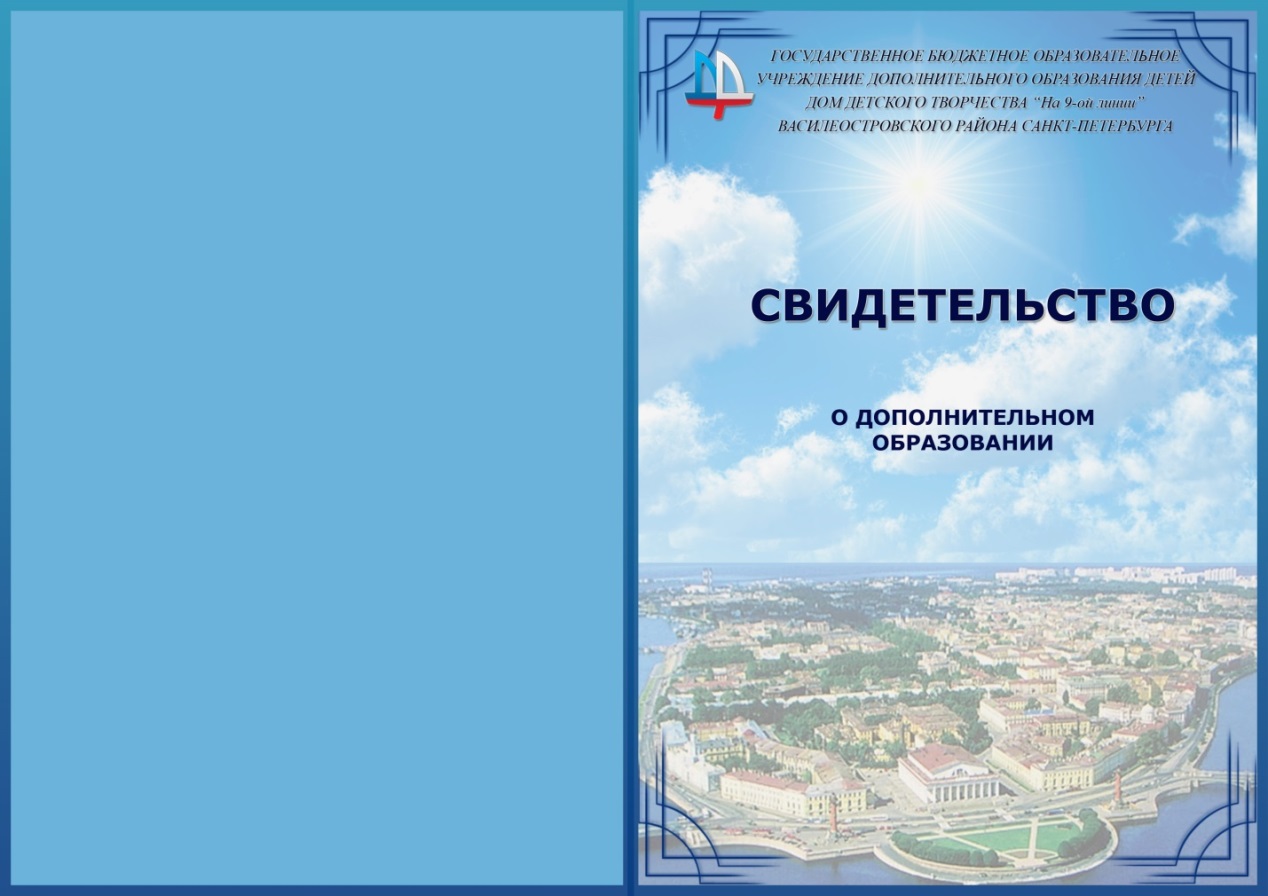 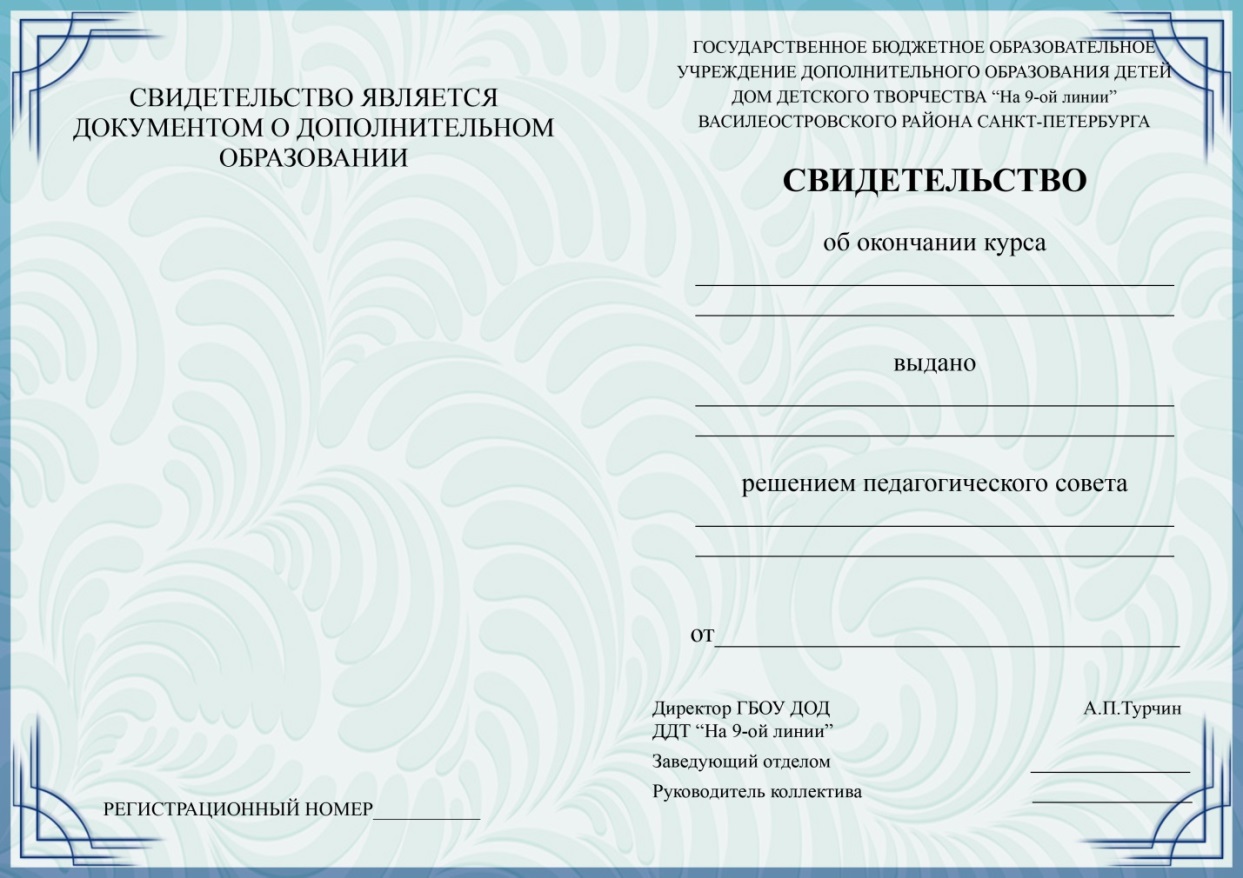 Приложение 1.Макет вкладыша Свидетельства о дополнительном образовании ДДТ «На 9-ой линии»ГБОУ ДОД ДДТ «На 9-ой линии», 2014 г.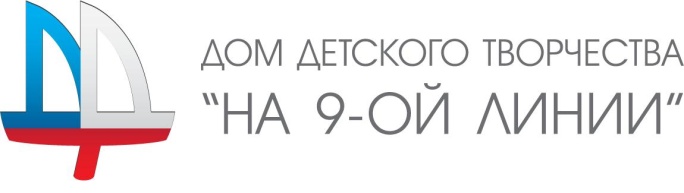 Творческие достиженияобучающегосяПриложение к свидетельству о дополнительном образовании20__                                                                                                                          ______________________________________________________________                                                        фамилия, имяпрошел(а) полный курс дополнительной общеобразовательной (общеразвивающей) программы ______________________________________________________________название программы_______________________________________________________________название студии ______________________________________________________________название отделаДополнительное образованиеЛичностные достижения обучающегося(исследовательская работа, участие в работе конференций, смотров-конкурсов, концертов, олимпиад, спортивные результаты и т.д.)________________________________________________________________________________________________________________________________________________________________________________________________________________________________________________________________________________________________________________________________________________________________________________________________________________________________________________________________________________________________Выдан  «           »                                 20        г.Без предъявления свидетельства недействителен                                                     К свидетельству №МЕТОДИЧЕСКИЕ РЕКОМЕНДАЦИИМетодические рекомендации по адаптации дополнительных общеобразовательных (общеразвивающих) программ к балльно-рейтинговой системе1. Как разработать балльно-рейтинговый регламент?Все изменения вносятся только в рабочую программу, корректировка образовательной программы не требуется.В Пояснительной записке к рабочей программе, в разделе «Формы учета знаний, умений; возможные способы оценки результативности образовательной деятельности обучающихся», указывается новая форма диагностики и контроля, а также упоминается о том, что оценка результатов обучения осуществляется по балльно-рейтинговой системе.Например:Далее необходимо разделить календарно-тематическое планирование на модули в соответствии с тематическими разделами образовательной программы. Количество выделяемых модулей варьируется в зависимости от количества часов и разделов программы. Как правило, для программы, рассчитанной на 144 часа в год, оптимальным является деление на 3-4 модуля. Конечно, возможны отклонения от такого деления, обусловленные особенностями работы студии и направлением образовательной деятельности. Хотя чрезмерного дробления программы на модули лучше избегать. Модули должны быть связаны между собой логически и быть сбалансированы во времени. Такой подход позволит грамотно распределить время на изучение тем внутри программы.Максимальное количество баллов за освоение образовательной зависит от количества контрольных заданий и критериев оценки. Педагог индивидуально разрабатывает балльно-рейтинговый регламент под свою программу.В каждом модуле необходимо выделить несколько тем (3-5), по которым будет оцениваться качество освоения программы (это может быть тест, изделие, чертеж, компьютерная программа, танец, проект и т.п.). Данная система оценивания должна быть включена в рабочую программу.Следует помнить, что регламент должен логично вписываться в образовательную программу, не перегружая ее. Критерии ко всем задания должны быть четко сформулированы, чтобы обучающийся понимал, какая перед ним стоит задача и что будет оцениваться.Необходимо продумать критерии выставления баллов, чтобы ознакомить учащихся с ними заранее. Это повышает мотивацию и качество обучения. Можно выработать как свои, так и воспользоваться универсальными критериями оценки. Например, можно начислять баллы за уровень сложности, качество выполнения работы и самостоятельность.Кроме того, в программу необходимо включить часы на работу с Дневником «Я – житель ТехноАрта»: 1 час в начале учебного года для ознакомления, 1 часа в конце полугодия для промежуточного отчета и 1 час в конце учебного года для проведения итогового занятия «Презентации Дневника «Я – житель ТехноАрта». И еще 7 часов, которые распределяются по усмотрению педагога, на работу с Дневником в течение учебного периода.2. Как оформить балльно-рейтинговый регламент?Адаптация рабочей программы предполагает 3 этапа:разработку балльно-рейтингового регламента,критериев оцениваниякорректировку календарно-тематического планирования.Здесь мы приведем лишь два примера разработанных регламента и их оформления.Таблица №1. Адаптация календарно-тематического планированияк балльно-рейтинговому регламенту.Из этой таблицы мы сразу видим, когда по плану проводится контроль в группе и как он вписывается в логику освоения материала (своевременность, разнообразие форм контроля, логичность).В Приложении к программе приводится система начисления баллов и критерии оценки. Они могут быть соединены как в одной таблице, так и в отдельных. Это зависит от содержания образовательной программы и форм промежуточного контроля. Ниже приводятся возможные варианты регламентов.Таблица №2. Критерии оценивания работ обучающихся
(из программы по бисероплетению Кулинич Г. А.)Таблица №3. Балльно-рейтинговый регламент
(из программы по бисероплетению Кулинич Г. А.)Таблица №4. Балльно-рейтинговый регламент с критериями оценивания работ обучающихся
(из программы по англ. яз. Рыбаковой Е. А.)Приведенные выше примеры иллюстрируют то, как можно разработанную систему оценивания и критериальный аппарат оформить в приложении к рабочей программе. Возможных вариантов намного больше, что обусловлено гибкостью балльно-рейтингового оценивания, которая предоставляет свободу для педагога в выборе форм и критериев оценки, учитывая цель и задачи образовательной программы.Из данных таблиц становятся понятными требования педагога к обучающимся, что положительно влияет на прозрачность и результативность образовательного процесса. Методические рекомендации по работе с
Дневником «Я – житель ТехноАрта»1. Дневник «Я − житель ТехноАрта» как компонент балльно-рейтинговой системы учета внеучебных достижений учащегося.Дневник «Я – житель ТехноАрта» − это неотъемлемый компонент балльно-рейтинговой системы, разработанной в ДДТ «На 9-ой линии». Дневник дает возможность вести поэтапную систему контроля за обучением детей и отслеживать динамику образовательных результатов ребенка по отношению к нему самому, начиная с первого момента взаимодействия с педагогом. Этот способ оценивания (сравнение ребенка не столько с другими детьми, сколько с самим собой, выявление его собственных успехов по сравнению с исходным уровнем) − важнейший отличительный принцип дополнительного образования, стимулирующий и развивающий мотивацию ребенка на обучение. Дневник позволяет детям поэтапно фиксировать собственное продвижение по «ступеням мастерства». Открытый показ результатов изучения образовательной программы стимулирует детей к поиску новых вариантов работы и к творческой деятельности.Данная модель учета внеучебной деятельности дает возможность: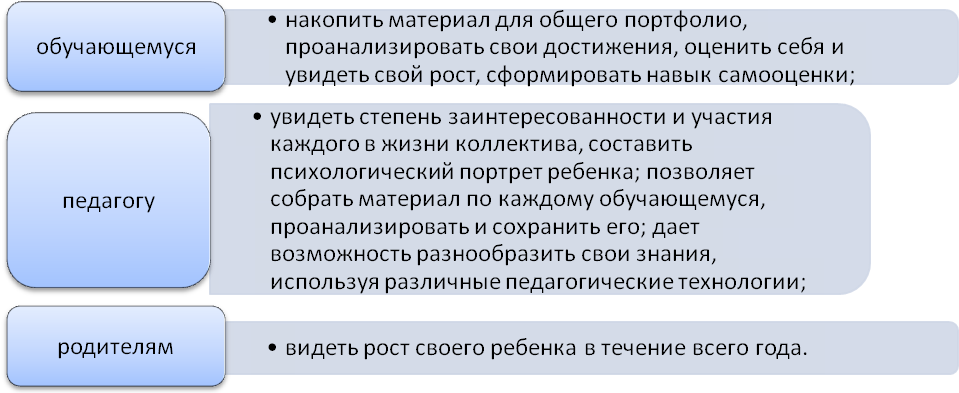 Данный дневник представляет собой технологию портфолио.Портфолио предназначено для систематизации накопленного опыта, помогает определить направление, в котором хочет развиваться обучающийся, определить и оценить личностный рост ребенка.	Дневник «Я − житель ТехноАрта» состоит из 4-х разделов:2. Методические рекомендации по работе с разделом
«Диагностические материалы».Это важноВ этом задании обучающемуся предлагается выбрать высказывания, которые наиболее ему подходят. Это своеобразная анкета, нацеленная на то, чтобы, с одной стороны, помочь педагогу лучше узнать своих учеников, а с другой, − помочь ребенку самому лучше определиться со своими интересами.В процессе выполнения этого задания ребенок сможет еще раз проанализировать свои интересы  и подумать, правильно ли он выбрал направление своих занятий.Лучше обратиться к выполнению этого задания уже на первых занятиях.Мои впечатленияЗдесь ученику предлагают сформулировать свои первые впечатления от занятий в объединении. Материалы, полученные в ходе выполнения этих заданий, позволят педагогу лучше узнать своих учеников и скорректировать свои действия.Первые два задания раздела направлены на формирование ценностно-смысловой ориентации в мире, позволяют осмыслить выбор целевых и смысловых установок для своих действий, опыт самопознания.Толковый словарьВ данном задании ребятам предлагается вспомнить и написать значение тех понятий, с которыми они познакомились во время занятий, причем написать своими словами. Таким образом, данное задание позволяет педагогу проанализировать, какой материал ребята смогли усвоить и скорректировать свои занятия. Выполняя это задание, ребята учатся работать  с текстом, информацией и самостоятельно анализировать, что из предложенного материала им действительно понятно и усвоено, а что требует дополнительной работы.Задание «Толковый словарь» направлено на формирование информационной компетенции способности и умения самостоятельно искать, анализировать, отбирать, обрабатывать и передавать необходимую информацию.Мое мнениеВ течение первого полугодия ребята уже попробовали себя в различных видах деятельности  и могут более осмысленно подойти к анализу своих предпочтений, определиться, почему им нравится тот или иной вид деятельности.Данное задание  направленно на формирование ценностно-смысловой компетентности.Это задание лучше поводить в середине года.«Дерево знаний»Это задание позволяет ученикам тренироваться в умении самостоятельно оценивать уровень своих знаний и умений, а педагогу определить уровень самооценки учеников. Это одно из самых любимых заданий у ребят. Они с удовольствием выполняют его вне зависимости от возраста.Это задание направлено на формирование компетентности самосовершенствования, саморегулирования, саморазвития личностной и предметной рефлексии.Можно неоднократно обращаться к нему в течение года.Сундук с инструментамиЭто задание может быть вариативным: для ребят  более старшего возраста можно попросить написать навыки, которыми необходимо обладать для успеха в своем деле. Это более сложное задание. Задание «Сундук с инструментами»  формирует, с одной стороны, информационную компетентность, умение обрабатывать информацию, с другой стороны,  компетентность деятельности, которая позволяет ориентироваться в разных видах деятельности, определять те инструменты, те навыки, какими необходимо обладать для успешного ее  освоения. Педагогу данный вид задания позволит оценить уровень освоения этими компетенциями.Лестница успехаСледуя  данной инструкции, каждый ребенок может подняться по лестнице успеха. Для каждого человека важно испытать чувство успеха, победы, пусть пока и самой маленькой. Человек, настроенный на успех, лучше адаптирнуется в жизни, лучше преодолевает все трудности, поэтому выполнение этого задания является определенным аутотренингом, позволяющим настроить себя на положительный результат.Задание «Лестница успеха» поможет ребенку в формировании  компетенций: саморегулирования, самосовершенствования, саморазвития.Можно неоднократно обращаться к нему в течение года.Очень важная таблицаВ методике данного задания используется технология развития критического мышления. В ходе выполнения задания у учащихся формируется информационная компетенция (умение работать с информацией),  компетентность деятельности (такие способы деятельности как планирование, проектирование, оценка результата). Педагог может оценить уровень формирования  этих компетенций.Используя данную технологию, ребята получают навыки работы с новой информацией.Интервью/ РекламаДля современного подростка одной из проблем становится умение общаться со взрослыми и сверстниками, умение формулировать вопросы, поэтому в Дневник включены задания «Интервью» и «Реклама».	Выполняя задание «Интервью», ребята могут более подробно познакомиться с той профессией, которой они хотели бы заниматься в будущем, и знакомство это может быть очень полезным. На занятие можно пригласить настоящего профессионала своего дела в том направлении, которое изучают в объединении. Также интересно будет задать вопросы учащемуся из старшей группы, который особенно проявил себя, занимаясь в объединении. Задание «Интервью» и «Реклама» формируют  коммуникативную компетентность   (способность ребенка к речевому общению, умение задавать вопросы, аргументировать свое мнение, адаптировать свои высказывания к возможностям восприятия других участников коммуникативного общения).МОИ РАЗМЫШЛЕНИЯДанное задание состоит из нескольких вопросов, которые помогают обучающемуся критически посмотреть на процесс обучения и проанализировать его.Данное задание нацелено на формирование компетенции самооценивания.Оцени себя самДанная «линейка успеха» позволяет ребенку самостоятельно оценить уровень своих успехов, уровень формирования тех или иных компетенций, подвести итог занятиям и достижением всего учебного года. Данное задание позволяет педагогу отследить уровень самооценки учеников.Я хочу сказать…Обучающийся отвечает на ряд вопросов, отражающий его отношение к своей деятельности сейчас, что понравилось, что запомнилось, чему научился, с какими трудностями столкнулся, какие дальнейшие планы и чему еще хочет научиться и т.п.Это задание позволяет ученику проанализировать свои успехи или неудачи в течение учебного года и работает на формирование компетентности самосовершенствования, саморегулирования, саморазвития, личностной и предметной рефлексии. Педагогу данное задание дает информацию для корректировки своей деятельности и с данным ребенком, и с реализацией образовательной программы. Этот лист служит обратной связью с педагогом и сдается ему в конце учебного года.3. Методические рекомендации по работе с разделом «Мои работы, успехи и достижения»Данный раздел представляет собой подборку документов, подтверждающих успехи обучающегося в его деятельности; является основным и самым важным в Дневнике, так как отражает внеучебные достижения учащегося и показывает, в какой степени он овладел навыками и компетенциями, заполняя Дневник «Я − житель ТехноАрта» в течение года.В этот раздел входят следующие документы и работы, подтверждающие результаты деятельности.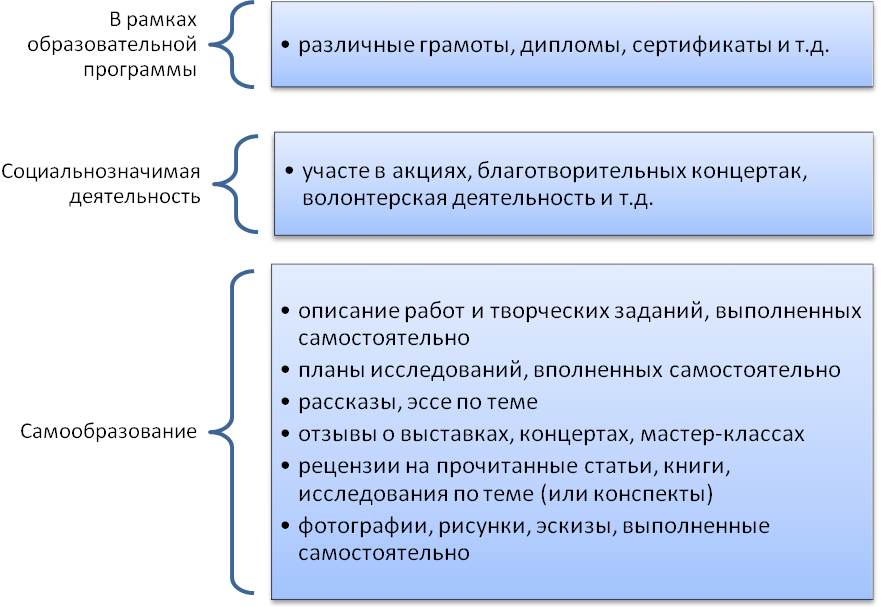 К этому разделу необходимо обращаться в течение всего года. Этот раздел позволяет выявить личностные достижения учащегося и его рост по отношению к самому себе. Его отличительная особенность состоит в том, что он позволяет оценить субъектные преобразования, которые тоже выступают в качестве результата деятельности. Таким образом, мы можем сказать, что Дневник дает не только  информацию о  развитии  личности учащихся, уровне формирования  тех или иных компетенции,  но и является инструментом для их развития. Баллы за этот раздел начисляются в конце учебного года на основании экспертной оценки.4. Этапы реализации модели.Дневник «Я − житель ТехноАрта»  формируется на бумажном носителе, презентуется учеником два раза в год (в конце полугодия и в конце учебного года). Педагог дополнительного образования оказывает помощь обучающимся в процессе формирования Дневника, проводит информационную работу по формированию Дневника с учащимися и их родителями, координирует процесс поиска обучающимися мест деятельности для накопления Дневника.1-ый этап: сентябрь-октябрь – «определение»Что делает педагог: знакомит обучающихся со своим направлением, знакомит с Дневником «Я – житель ТехноАрта», объясняет, как и для чего необходимо работать с Дневником, настраивает детей на позитивное отношение к заданиям. Проводит анкетирование обучающихся, дает первую оценку достижениям обучающихся.Что делают дети: знакомятся со своим коллективом и с детским коллективом ДДТ. Начинают заполнять первые страницы Дневника: «Немного о себе», «Это важно». В разделе «Мои работы, успехи и достижения» появляется описание первой творческой работы.Результат: учащийся определяется с выбором детского коллектива, появляется интерес к выбранному направлению деятельности или он переходит в другое детское объединение.2-ой этап: ноябрь-февраль – «становление»Что делает педагог: видит первые успехи учащихся, ведет учет достижений учащихся, ведет рейтинговую таблицу, разрабатывает для каждого обучающегося его индивидуальный маршрут. Проводит опросы, анкетирование. Ведет наблюдение за деятельностью обучающихся, за взаимоотношением в коллективе. Поддерживает положительный эмоциональный фон при выполнении заданий. Проводит презентацию Дневников. Проводит открытые занятия для родителей. Награждает всех обучающихся за индивидуальные проявления.Что делают дети: публично представляют свои работы, заполняют разделы Дневника, отмечают свое участие в концертах, выставках, соревнованиях и т.д.Результат: учащиеся анализирую свои достижения, сравнивают свои результаты с результатами других детей, видят свой личностный рост, видят, над чем еще надо работать.3-ий этап: апрель – «утверждение»Что делает педагог: проверяет выполнение заданий, проводит анкетирование и опрос обучающихся и родителей. Проводит открытые занятия, презентацию Дневников. Проводит награждение обучающихся.Что делают дети: заполнят разделы Дневника, участвуют в отчетных выставках и концертах, представляют итог работы над проектом, отвечают на ряд вопросов, отражающих его отношение к своей деятельности сейчас, что понравилось, что запомнилось, чему научился, с какими трудностями столкнулся, какие дальнейшие планы и чему еще хочет научиться и т.п. Сдают лист «обратной связи» педагогу.Результат: обучающиеся видят свой личностный рост, оценивают себя, ставят перед собой цель на следующий год или самоопределяются в выборе другого творческого объединения.5. Краткие методические рекомендации по работе с Дневником «Я – житель ТехноАрта».Приступать к заполнению Дневника следует на первом занятииДиагностические материалы заполняются в течение учебного года или самостоятельно, или под руководством педагога.Дневник состоит из нескольких разделов, но педагог может самостоятельно добавлять свои странички (домашние задания, тесты, рекомендации…).В конце учебного года портфолио достижений выдается учащемуся, диагностические материалы остаются у педагога.В конце учебного года педагогу необходимо подготовить сводный анализ диагностических материалов.По всем вопросам, возникающим в ходе заполнения Дневника, следует обращаться к методисту отдела.Методические рекомендации по проведению занятия
«Презентация Дневника «Я – житель ТехноАрта»О занятииПо итогам учебного периода в программе объединения всегда предусмотрено занятие, посвященное подведению итогов года. В рамках экспериментальной работы по созданию балльно-рейтинговой системы учета внеучебных достижений учащихся это занятие проводится с использованием разработанного в ДДТ «На 9-ой линии» Дневника «Я – житель ТехноАрта». Данное занятие имеет большое значение в балльно-рейтинговой системе оценивания, так как включено в регламент учреждения (то есть за презентацию обучающийся получает дополнительные баллы) и позволяет оценить степень формирования у обучающегося ключевых компетенций, таких как: информационной, ценностно-смысловой, коммуникативной,  компетентности самосовершенствования, саморазвития личностной и предметной рефлексии, компетентность деятельности (планирование, проектирование, оценка результата), компетенции самоанализа и самооценки.Ход занятияОбучающийся рассказывает о своих достижениях в объединении. Дает краткий анализ и ставит перед собой цель на следующий год обучения. Выступление может сопровождаться презентацией. Основой для выступления служит Дневник «Я – житель ТехноАрта», который ведется обучающимся в течение всего учебного года. Критерии оценки презентации Дневника даны в положении о балльно-рейтинговой системе учреждения.Участники: педагоги, обучающиеся, методисты, администрация учреждения, родители.Цель - оценка уровня сформированности ключевых компетенций обучающихся.Задачи:Развитие умения анализировать;Развитие опыта публичного выступления;Развитие коммуникативных умений.Краткое содержание выступленияПредставление (ФИО, название студии)Почему пришел заниматься в студию? (объяснить свой выбор)Что нравится в занятиях? Что нового узнал? Чему научился?Рассказать о своих достижениях (где участвовал, какие награды получил).Рассказать, что делал дополнительно по программе (какие выставки, музеи, театры, мастер-классы посещал, какие книги, статьи, журналы прочитал, какие фильмы посмотрел и т.д.)Показать дерево знаний из Дневника, отметить, где находишься сейчас и объяснить почему.Рассказать о целях, планах на следующий год.Что больше всего запомнилось в этом учебном году?Выступление можно проиллюстрировать заполненными страничками Дневника. Лучше всего это сделать в виде презентации. После выступления обучающемуся задаются вопросы.Таблица №8. Критерии оценивания итогового занятия
«Презентация Дневника «Я – житель ТехноАрта»Максимальное кол-во баллов – 10.Программа внутрифирменного обучения педагогических кадровЦикл обучающих семинаров
«Балльно-рейтинговая система учета внеучебных достижений обучающихся»Особенности организации образовательного процесса в условиях перехода на балльно-рейтинговую систему учета внеучебных достижений обучающихся.Адаптация дополнительных общеобразовательных программ к балльно-рейтинговой системе оценивания. Написание рабочей программы.Разработка балльно-рейтингового регламента к дополнительной общеобразовательной программе. Особенности ведения рейтинга.Дневник «Я – житель ТехноАрта» как компонент балльно-рейтинговой системы. Подходы к формированию и развитию у обучающихся личностных компетенций.Разнообразие форм текущего, рубежного и итогового контроля. Особенности проведения итогового занятия «Презентация Дневника «Я  житель ТехноАрта».Продолжительность цикла - 10 академических часов.АНКЕТЫАнкета для РОДИТЕЛЕЙ учащихся(для групп, обучающихся по балльно-рейтинговой системе)Уважаемые родители! Просим Вас ответить на вопросы анкеты.Спасибо за Ваше мнение!Анкета для ДЕТЕЙ(для групп, обучающихся по балльно-рейтинговой системе)Спасибо!Анкета для ПЕДАГОГОВ(для групп, обучающихся по балльно-рейтинговой системе)Уважаемые педагоги! Просим Вас ответить на вопросы анкеты.ФИО педагога__________________________ Студия _______________________________Спасибо за Ваше мнение!Раздел III
Программное обеспечение технологии «МАРКЕР КАЧЕСТВА»Электронная система «Маркер качества» представляет собой скрипт, который позволяет превратить веб-сайт под управлением CMS “Wordpress” в платформу для подсчета баллов учреждения дополнительного образования.Скрипт устанавливается поверх базовой конфигурации платформы “Wordpress”, размещенной на сервере учреждения (подразумевается установка на дочернем домене сайта учреждения вида: mk.имя_сайта_учреждения).Система позволяет создать две группы пользователей (педагоги, ученики) и предоставляет условия для их эффективного взаимодействия. Интерфейс для пользователя-педагога предлагает ряд инструментов по управлению программой: добавление учебных модулей, выставление оценки учащимся. Пользователям-ученикам доступны возможности по отслеживанию персональных успехов. Так же система предоставляет условия для обмена сообщениями внутри сайта между пользователями-педагогами и пользователями-учениками. Администрирование платформы осуществляется специалистом образовательного учреждения через стандартный интерфейс CMS “Wordpress”, адаптированный под особенности скрипта.Предусмотрена возможность использования электронных таблиц подсчета баллов и ведения рейтинга в программе Excel.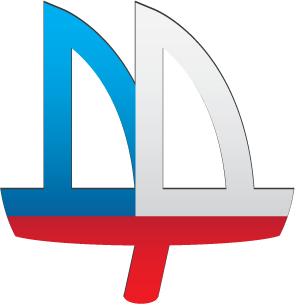 Государственное бюджетное образовательное учреждениедополнительного образования детейДом детского творчетва «На 9-ой линии»Василеостровского района Санкт-ПетербургаТехнология балльно-ретингового оценивания«МАРКЕР КАЧЕСТВА»как инструмент управления качеством образования©Авторы-составители: Сафонова О. В., Колесникова И. Н., Гурнова В. В., Патрунова Я. А.©ГБОУ ДОД ДДТ «На 9-ой линии»Этап работыИсполнительОсновное содержание этапаПланируемый результатПодготови-тельныйАдминистрацияПринять Положение о балльно-рейтинговой системеПринять Положение о выдаче Свидетельства о дополнительном образованииОбеспечить персоналу доступ к локальным актам и методическим рекомендациям в бумажном и электронном видеУстановить электронную систему подсчета баллов на сайт учрежденияПроект Положения прилагаетсяПроект Положения прилагаетсяМетодические рекомендации прилагаютсяПрограмма размещена на сайте учреждения (mk.ddtna9line.ru)ОбучающийМетодистыОрганизовать внутрифирменное обучение педагогического коллективаОказать методическое сопровождение педагогам при адаптации образовательной программы к балльно-рейтинговой системе (рекомендации прилагаются)Программа цикла семинаров прилагаетсяУтвержденные образовательные программы ОбучающийПедагогиРазработать балльно-рейтинговый регламент к образовательной программеСогласованный с методистом регламент (рекомендации по разработке регламента прилагаются)ВнедрениеАдминистрацияОрганизовать ежемесячные совещания администрации в течение учебного периодаОрганизовать диалог по обмену опытом для педагогического коллектива в форме ежемесячных собранийПротоколы совещанийПротоколы собранийВнедрениеМетодистыОрганизовать график индивидуальных консультаций педагоговРасписание консультацийВнедрениеПедагогиПознакомить детей и родителей с балльно-рейтинговой системой на родительских собранияхОсуществлять текущий контроль освоения образовательных программРегулярно обновлять рейтинг и заполнять карты балльно-рейтингового учета на сайте учрежденияИспользовать на занятиях Дневник
«Я – житель ТехноАрта»Протоколы родительских собранийЗаполненные карты балльно-рейтингового учета (карты прилагаются)Заполненные карты балльно-рейтингового учета (карты прилагаются)Заполненный Дневник (модель прилагается)КонтрольАдминистрацияОсуществлять контроль освоения модулей образовательных программ и итоговый контрольКонтроль достижений обучающихся по учреждениюКнига учета выдачи свидетельств, приказ о переводеСводный анализ образовательных результатов по учреждениюРазработка Программы развития учрежденияПринятие управленческих решений на основе анализа мониторингаМониторинг карт балльно-рейтингового учетаВыдача свидетельств о дополнительном образовании; награждение обучающихся (макет свидетельства прилагается)Аналитическая справка по результатам итогового контроляПрограмма развития, утвержденная директором1) Корректировка учебно-производственного плана, 
2) решение о повышении квалиф. пед., 3) корректи-ровка образовательных программ учреждения, 
4) дополнительные баллы в Критериях эффективности к трудовым договорам и т.д.КонтрольМетодистыПосещение итогового занятия «Презентация Дневника «Я – житель ТехноАрта»Заполненная карта  балльно-рейтингового учета (карта прилагается)КонтрольПедагогиПроверка формирования и развития личностных компетенций обучающихсяЗаполнение Экспертной карты Дневника «Я – житель ТехноАрта» (экспертная карта прилагается)Обратная связьАдминистрация МетодистыАнкетированиеАнкеты прилагаютсяОбратная связьАдминистрация МетодистыПрезентация результатов мониторинга педагогическому сообществу. Планирование.Протокол Педагогического советаОбратная связьПедагогиРодительские собранияПротоколы родительских собранийПРИНЯТОУТВЕРЖДЕНОна заседании Педагогического совета 
_________________________Приказом директора________________________ от  «         »                        20__ г.№ _______   от   «         »                  20__ г.Директор ________________________________________________/________________/Студия _______________________Педагог: _________________________Группа № __________Год обучения: ________________________№Фамилия, ИмяЗадание 1Задание 2Задание 3Задание 4Общий баллРейтинг№Фамилия, ИмяОбщий баллРейтинг123456789101112131415Студия _______________________Педагог: _________________________Группа № __________Год обучения: ________________________№Фамилия, ИмяМодуль 1Модуль 2Модуль 3Модуль 4Общий баллРейтинг№Фамилия, ИмяОбщий баллРейтинг123456789101112131415Студия _______________________Педагог: _________________________Группа № __________Год обучения: ________________________№Фамилия, ИмяИтоговый балл за ДОП (учреждение)Грамоты и т.п.Социально-значимая деятельностьСамообразованиеВедение ДневникаПрезентация ДневникаОбщий балл за уч. периодРейтинг123456789101112131415Студия _______________________Педагог: ______________________Группа № __________Год обучения: ________________________№Фамилия, ИмяСвязность и логичность изложенияЯзык и стиль выступленияПрименение конкретных примеровНаличие выводов, обобщенийСтепень самостоятельностиНаличие презентацииВыполнение регламентаИТОГО123456789101112131415Студия _______________________Педагог: _________________________Группа № __________Год обучения: ________________________Фамилия ИмяЗаинтересованностьЗаинтересованностьЗаинтересованностьФормирование ключевых компетенцийФормирование ключевых компетенцийФормирование ключевых компетенцийОбщий баллФамилия ИмяСвоевременное заполнение ДневникаАккуратность заполнения ДневникаТворческий компонент в заполнении ДневникаЗадания выполнены полностьюЗадания выполнены качественноНаличие обобщений и выводовОбщий баллУровень событияУчастие3 место2 место1 местоМеждународный10141822Всероссийский8121620Городской6101418Районный481216Учреждение261014Уровень участияКол-во балловРазовое участие5 балловПериодическое участие (2-3 раза)10 балловСистематическое участие (больше 3 раз)15 балловСамообразованиеОписание работ и творческих заданий, выполненных самостоятельноПланы исследований, выполненных самостоятельноРассказы, эссе по темеОтзывы о выставках, концертах и мастер-классахРецензии на прочитанные статьи, книги, исследования по теме (или конспекты)Фотографии, рисунки, эскизы, выполненные самостоятельно5 баллов за каждое задание/проектКаждое диагностическое задание может быть оценено по следующим критериям:ОтличноХорошоУдовлетв.- аккуратность заполнения531- творческая составляющая531№Показатели для оценки устных ответовКритерии оценки показателяБаллы1Связность и логичность изложения- содержание материала раскрыто последовательно, достаточно хорошо продумано;- последовательность изложения материала недостаточно продумана;- путаница в изложении материала2102Язык и стиль выступления- материал изложен грамотным языком;- в изложении материала имелись затруднения и допущены ошибки в определении понятий;- материал изложен неграмотно, допущены  ошибки в определении понятий2103Применение конкретных примеров- показано умение иллюстрировать материал конкретными примерами;- приведение примеров вызывает затруднение;- неумение приводить примеры при объяснении материала2104Наличие выводов, обобщений- показано умение делать обобщение, выводы, сравнение;- обобщение, выводы, сравнение делаются с помощью преподавателя;- полное неумение делать обобщение, выводы, сравнения2105Степень самостоятельности- содержание материала изложено самостоятельно, без наводящих вопросов;- содержание материала излагалось с помощью наводящих вопросов и подсказок;- содержание материала излагалось с многочисленными подсказками210ПРИНЯТОУТВЕРЖДЕНОна заседании Педагогического Совета 
___________________________приказом директора________________________ от  «         »                         20__ г.№ ___________ от   «        »             20__ г.директор __________________________________________/_______________/Название модуляпрограммыКоличество часов по программеОценкаДиректор
ГБОУ ДОД ДДТ «На 9-ой линии»/________________/Зав. отделом/_______________/Руководитель коллектива/_________________/Формы учета знаний, умений; возможные способы оценки результативности образовательной деятельности обучающихсяКонтроль освоения образовательной программы осуществляется по балльно-рейтинговой системе согласно критериям, указанным в Приложении к программе. Для удобства подведения итогов рейтинга календарно-тематическое планирование поделено на модули. Количество модулей  - 4. В каждом модуле предусмотрены задания в виде тестов, изготовления изделия или выполнения практических работ, всего заданий – 22. Задания оцениваются по балльно-рейтинговому регламенту.С помощью Дневника «Я – житель ТехноАрта» ведется самоанализ достижений учащихся. Дневник включает в себя простые диагностические методики, творческие, увлекательные, игровые задания для самостоятельной работы обучающихся, результаты проектной деятельности. Работа с ним ведется в течение учебного периода. Презентация Дневника осуществляется 2 раза в год (в середине и в конце).№ п/пНаименование раздела (темы) ОП, количество часов в соответствии с учебно-тематическим планом ОПТема занятия, содержание (теоретическая и практическая часть)Дата проведения занятия по плану/фактическаяКоличество часовКоличество часовКоличество часовФормы подведения итогов и система учета достижений№ п/пНаименование раздела (темы) ОП, количество часов в соответствии с учебно-тематическим планом ОПТема занятия, содержание (теоретическая и практическая часть)Дата проведения занятия по плану/фактическаятеорияпрактикавсегоФормы подведения итогов и система учета достиженийМодуль 1 «Основные техники плетения на проволоке»Модуль 1 «Основные техники плетения на проволоке»Модуль 1 «Основные техники плетения на проволоке»Модуль 1 «Основные техники плетения на проволоке»Модуль 1 «Основные техники плетения на проволоке»Модуль 1 «Основные техники плетения на проволоке»Модуль 1 «Основные техники плетения на проволоке»Модуль 1 «Основные техники плетения на проволоке»1Вводное занятие.Техника безопасности.История бисероплетения.Работа с Дневником…112Параллельное низание.Тест «История бисероплетения». Набор бисера  на проволочку.112Тест, баллыМодуль 2 «Плетение объемных игрушек»Модуль 2 «Плетение объемных игрушек»Модуль 2 «Плетение объемных игрушек»Модуль 2 «Плетение объемных игрушек»Модуль 2 «Плетение объемных игрушек»Модуль 2 «Плетение объемных игрушек»Модуль 2 «Плетение объемных игрушек»Модуль 2 «Плетение объемных игрушек»35Изготовление фигурки «крокодильчик»…-22Изделие, баллыМодуль 3 «Составление композиций»Модуль 3 «Составление композиций»Модуль 3 «Составление композиций»Модуль 3 «Составление композиций»Модуль 3 «Составление композиций»Модуль 3 «Составление композиций»Модуль 3 «Составление композиций»Модуль 3 «Составление композиций»Защита проектов. Презентация Дневника.-22Модуль 4 «…»Модуль 4 «…»Модуль 4 «…»Модуль 4 «…»Модуль 4 «…»Модуль 4 «…»Модуль 4 «…»Модуль 4 «…»Высокий (5б.)Средний (3б.)Низкий (1б.)Качество изготовления изделия1.Творческий компонентИсходная схема изделия значительно переработана и дополнена.Исходная схема незначительно дополнена, лишь внесены собственные элементы.Изделие выполнено по схеме.Качество изготовления изделия2. Качество бисераПодбирает высокое качество бисера.Не всегда подбирает качественный бисер.Работает, не подбирая бисер по качеству.Качество изготовления изделия3.Работа со схемойРазбирается в схемах плетения и самостоятельно по ним работает.Разбирается в схемах плетения, но самостоятельно по ним работать не может.Плохо разбирается в схемах плетения и работает над ними с помощью преподавателя.Качество изготовления изделия 4.Умение подбирать цветаУмеет правильно подобрать цвета.Цвета подбирает с помощью преподавателя.Правильно подобрать цвета не может.Аккуратность изготовления изделия5.Соблюдение ТБ при выполнении заданияЗнает  и соблюдает технику безопасности.Знает технику безопасности, но не всегда соблюдает.Не соблюдает технику безопасности.Аккуратность изготовления изделия6.АккуратностьВыполняет работу качественно, аккуратно и без брака.Выполняет работу аккуратно, но с браком.Выполняет работу не аккуратно и с браком.Аккуратность изготовления изделия7.организация рабочего места Рабочее место по правилам и содержит его в порядке.Организует рабочее место, но не содержит его в порядке.Рабочее место организует с помощью педагога.Скорость изготовления изделия8.Время выполнения работыРабота выполнена вовремя.Работа выполнена с нарушением временных рамок.Работа не выполнена в установленный временной промежуток.№ЗаданиеКритерииБаллыБаллыБаллыБаллы№ЗаданиеКритерииminmaxmaxmaxМодуль 1 «Основные техники плетения на проволоке»Модуль 1 «Основные техники плетения на проволоке»Модуль 1 «Основные техники плетения на проволоке»Модуль 1 «Основные техники плетения на проволоке»Модуль 1 «Основные техники плетения на проволоке»Модуль 1 «Основные техники плетения на проволоке»Модуль 1 «Основные техники плетения на проволоке»1Тест «Цветовой круг».7-6  вопросов – 10б.5- 4 вопросов -   7 б.3-2 вопросов – 5 б.1-0 вопросов – 0 б.01010102 Изготовление фигурки «Зайчонок»Критерии №1, 2,3,84202020ИТОГОИТОГО4 балла30 баллов30 баллов30 балловМодуль 2 «Плетение цветов»Модуль 2 «Плетение цветов»Модуль 2 «Плетение цветов»Модуль 2 «Плетение цветов»Модуль 2 «Плетение цветов»Модуль 2 «Плетение цветов»Модуль 2 «Плетение цветов»3Тест «Составление цветочных композиций »7-6  вопросов – 10б.5- 4 вопросов -   7 б.3-2 вопросов – 5 б.1-0 вопросов – 0 б.000104Технология плетения фиалкиКритерии №1, 3,4,5,8444205Изготовление цветка по выбору.Критерии №1,2,3, 5,8555256Технология изготовления сувенира «тюльпан»Критерии №1, 4,5,6,855525ИТОГОИТОГО14 баллов14 баллов14 баллов80 балловМодуль 3 «Плетение деревьев»Модуль 3 «Плетение деревьев»Модуль 3 «Плетение деревьев»Модуль 3 «Плетение деревьев»Модуль 3 «Плетение деревьев»Модуль 3 «Плетение деревьев»Модуль 3 «Плетение деревьев»7Технология изготовления  броши «веточка рябины» Критерии №1,3, 4,5,65525258Букет из листьев и цветовКритерии №1,2,3,  5,65525259Технология изготовления дереваКритерии №1,3, 5,6,7552525ИТОГОИТОГО15 баллов15 баллов75 баллов75 балловМодуль 4 «Проектная деятельность»Модуль 4 «Проектная деятельность»Модуль 4 «Проектная деятельность»Модуль 4 «Проектная деятельность»Модуль 4 «Проектная деятельность»Модуль 4 «Проектная деятельность»10Тест7-6  вопросов – 10б.5- 4 вопросов -   7 б.3-2 вопросов – 5 б.1-0 вопросов – 0 б.00101011Проект «Погружение в миры»Критерии №1,3, 4,5,6552525ИТОГОИТОГО5 баллов5 баллов35 баллов35 балловИТОГО ЗА ПРОГРАММУИТОГО ЗА ПРОГРАММУ38 балла38 балла220 баллов220 баллов№п/пЗаданиеБаллыБаллы№п/пЗаданиеКритерии оценкиМаксимальное 
кол-во балловМодуль 1  «Я и моя жизнь» («Me and my life»)Модуль 1  «Я и моя жизнь» («Me and my life»)Модуль 1  «Я и моя жизнь» («Me and my life»)Модуль 1  «Я и моя жизнь» («Me and my life»)1Защита проекта «Моя карта жизни» («My life map»)(Презентация карты)ПланСоответствие представленной информации заданному плану: информация представлена в полной мере – 7 баллов; информация представлена не в полной мере – 4 балла.РечьГрамотность речи: без ошибок – 7 баллов; 1 ошибка – 6 баллов; 2 ошибки – 5 баллов, 3 ошибки – 4 балла; от 4 ошибок и больше – 3 балла.Творческий подходТворческий подход к оформлению проекта и аккуратность: использование креативных идей и аккуратность оформления – 6 баллов; проект оформлен неаккуратно – 3 балла, проект не оформлен – 0 баллов. Максимум 20 балловМинимум 7 баллов2Рассказ на тему «Члены моей семьи» («My family members») (Выбор одного члена семьи и рассказ о нем 
по заданному плану)РечьГрамотность речи: без ошибок – 9 баллов; 1 ошибка – 8 баллов; 2 ошибки – 7 баллов, 3 ошибки – 6 баллов;  4 ошибки – 5 баллов; от 4 ошибок и больше – 3 балла.ПланСоответствие представленной информации заданному плану: информация представлена в полной мере – 6 баллов; информация представлена не в полной мере – 3 балла.Максимум 15 балловМинимум 6 баллов3Тест на тему «Я и моя жизнь» («Me and my life»)(5 заданий)3 балла за каждое правильно выполненное задание теста.Максимум15 балловМинимум 0 балловВсегоВсегоМаксимум 50 балловМинимум 13 балловМаксимум 50 балловМинимум 13 балловIРаздел«Немного о себе»Обучающийся вносит сведения о себе. Работая с данным разделом, ребята проявляют свое творчество: рисуют свои автопортреты, делают собственные фотографии, пишут о своих питомцах. При условии доверия к педагогу, делятся своими проблемами. Раздел можно заполнять как на занятии, так и дома с родителями.IIРаздел«Диагностические материалы»Раздел позволяет  проследить индивидуальный прогресс учащегося в течение определенного периода обучения в различных жизненных контекстах. Раздел состоит из нескольких простых диагностических методик, каждая из которых дает педагогу информацию о развитии личности ребенка, формировании определенных компетенций и не требует специальной подготовки. Данные методики позволят ученику формировать навыки объективной самооценки. Задания раздела можно выполнять как под руководством педагога на занятии, так и самостоятельно дома. Порядок выполнения заданий строго не установлен: его определяет педагог в зависимости от плана реализации образовательной программы, возраста обучающихся и т.п. К некоторым заданиям можно обращаться неоднократно. Более подробные комментарии даны ниже.IIIРаздел«Мои работы, успехи и достижения»Это сборник дипломов, грамот, сертификатов, полученных на различных конкурсах, соревнованиях, выступлениях, турнирах и т.д., творческих работ  учащихся, описаний творческих проектов. Данный раздел позволит вести учет внешней оценки достижений учащихся на основе официальных документов, подтверждающих успешность участия. Также в этом разделе можно размещать другие внеучебные достижения, позволяющие оценить личностный рост обучающего по отношению к самому себе, что делает возможным отразить в Дневнике самооценку обучающегося и его представление о понятии «достижения». Раздел заполняется обучающимися самостоятельно в течение всего года.IVРаздел«Родительский уголок»В этом разделе отражается мнение родителей об организации учебного процесса в детском объединении, дается оценка участия ребенка в жизни коллектива. Раздел пополняется после открытых занятий, совместных творческих проектов детей и родителей, праздников, выездов.№Показатели для оценки устных ответовКритерии оценки показателяБаллы1Связность и логичность изложения- содержание материала раскрыто последовательно, достаточно хорошо продумано;- последовательность изложения материала недостаточно продумана;- путаница в изложении материала2102Язык и стиль выступления- материал изложен грамотным языком;- в изложении материала имелись затруднения и допущены ошибки в определении понятий;- материал изложен неграмотно, допущены  ошибки в определении понятий2103Применение конкретных примеров- показано умение иллюстрировать материал конкретными примерами;- приведение примеров вызывает затруднение;- неумение приводить примеры при объяснении материала2104Наличие выводов, обобщений- показано умение делать обобщение, выводы, сравнение;- обобщение, выводы, сравнение делаются с помощью преподавателя;- полное неумение делать обобщение, выводы, сравнения2105Степень самостоятельности- содержание материала изложено самостоятельно, без наводящих вопросов;- содержание материала излагалось с помощью наводящих вопросов и подсказок;- содержание материала излагалось с многочисленными подсказками2101В какой студии занимается Ваш ребенок?_____________________________________________________________________В какой студии занимается Ваш ребенок?_____________________________________________________________________В какой студии занимается Ваш ребенок?_____________________________________________________________________В какой студии занимается Ваш ребенок?_____________________________________________________________________2Считаете ли Вы балльно-рейтинговую систему оценивания объективной?Считаете ли Вы балльно-рейтинговую систему оценивания объективной?Считаете ли Вы балльно-рейтинговую систему оценивания объективной?Считаете ли Вы балльно-рейтинговую систему оценивания объективной?данетнетзатрудняюсь ответить3Удовлетворяет ли Вас качество образования в объединении в целом?Удовлетворяет ли Вас качество образования в объединении в целом?Удовлетворяет ли Вас качество образования в объединении в целом?Удовлетворяет ли Вас качество образования в объединении в целом?данетнетзатрудняюсь ответить4Считаете ли Вы полезным, что ребенок ведет портфолио своих достижений (Дневник «Я – житель ТехноАрта»)?Считаете ли Вы полезным, что ребенок ведет портфолио своих достижений (Дневник «Я – житель ТехноАрта»)?Считаете ли Вы полезным, что ребенок ведет портфолио своих достижений (Дневник «Я – житель ТехноАрта»)?Считаете ли Вы полезным, что ребенок ведет портфолио своих достижений (Дневник «Я – житель ТехноАрта»)?данетнетзатрудняюсь ответить5В какой форме Вы хотели бы получать информацию о работе студии?В какой форме Вы хотели бы получать информацию о работе студии?В какой форме Вы хотели бы получать информацию о работе студии?В какой форме Вы хотели бы получать информацию о работе студии?СайтРодительское собраниеСайтРодительское собраниеИнформационный стенд в учреждении_______________________Информационный стенд в учреждении_______________________6Ваше отношение к рейтингу.Ваше отношение к рейтингу.Ваше отношение к рейтингу.Ваше отношение к рейтингу.положительноеотрицательноеотрицательноезатрудняюсь ответить1Понравилось ли тебе участвовать в рейтинге?Понравилось ли тебе участвовать в рейтинге?Понравилось ли тебе участвовать в рейтинге?данетне знаю2Интересно ли было тебе работать с Дневником?Интересно ли было тебе работать с Дневником?Интересно ли было тебе работать с Дневником?данетне знаю3Хотел бы ты продолжать обучаться по балльно-рейтинговой системе?Хотел бы ты продолжать обучаться по балльно-рейтинговой системе?Хотел бы ты продолжать обучаться по балльно-рейтинговой системе?данетне знаю4Трудно ли тебе было оценивать себя самому?Трудно ли тебе было оценивать себя самому?Трудно ли тебе было оценивать себя самому?данетне знаю1Считаете ли Вы балльно-рейтинговую систему учета внеучебных достижений учащихся объективной и эффективной?Считаете ли Вы балльно-рейтинговую систему учета внеучебных достижений учащихся объективной и эффективной?Считаете ли Вы балльно-рейтинговую систему учета внеучебных достижений учащихся объективной и эффективной?дачастичнонет2Удобная ли это система диагностики?Удобная ли это система диагностики?Удобная ли это система диагностики?данетзатрудняюсь ответить3С какими трудностями Вы столкнулись в процессе работы?______________________________________________________________________________________________________________________________________________________С какими трудностями Вы столкнулись в процессе работы?______________________________________________________________________________________________________________________________________________________С какими трудностями Вы столкнулись в процессе работы?______________________________________________________________________________________________________________________________________________________4Какие пути решения этих трудностей Вы видите?______________________________________________________________________________________________________________________________________________________________________________________________________________________________Какие пути решения этих трудностей Вы видите?______________________________________________________________________________________________________________________________________________________________________________________________________________________________Какие пути решения этих трудностей Вы видите?______________________________________________________________________________________________________________________________________________________________________________________________________________________________5Позволяет ли включение балльно-рейтингового регламента в дополнительную общеобразовательную программу сделать образовательный процесс более прозрачным и понятным для обучающегося?Позволяет ли включение балльно-рейтингового регламента в дополнительную общеобразовательную программу сделать образовательный процесс более прозрачным и понятным для обучающегося?Позволяет ли включение балльно-рейтингового регламента в дополнительную общеобразовательную программу сделать образовательный процесс более прозрачным и понятным для обучающегося?дачастичнонет6Достаточна ли поддержка со стороны администрации и методистов (ежемесячные совещания, индивидуальные консультации)?Достаточна ли поддержка со стороны администрации и методистов (ежемесячные совещания, индивидуальные консультации)?Достаточна ли поддержка со стороны администрации и методистов (ежемесячные совещания, индивидуальные консультации)?дачастичнонет7Каковы Ваши впечатления от работы с Дневником?______________________________________________________________________________________________________________________________________________________________________________________________________________________________Каковы Ваши впечатления от работы с Дневником?______________________________________________________________________________________________________________________________________________________________________________________________________________________________Каковы Ваши впечатления от работы с Дневником?______________________________________________________________________________________________________________________________________________________________________________________________________________________________8Считаете ли Вы, что итоговое занятие по презентации Дневника является удачной формой подведения итогов?Считаете ли Вы, что итоговое занятие по презентации Дневника является удачной формой подведения итогов?Считаете ли Вы, что итоговое занятие по презентации Дневника является удачной формой подведения итогов?дачастичнонет9Ваши предложения по реализации проекта опытно-экспериментальной работы в УДОД.__________________________________________________________________________________________________________________________________________________Ваши предложения по реализации проекта опытно-экспериментальной работы в УДОД.__________________________________________________________________________________________________________________________________________________Ваши предложения по реализации проекта опытно-экспериментальной работы в УДОД.__________________________________________________________________________________________________________________________________________________10Рекомендовали бы Вы данную модель балльно-рейтинговой системы учета внеучебных достижений коллегам?Рекомендовали бы Вы данную модель балльно-рейтинговой системы учета внеучебных достижений коллегам?Рекомендовали бы Вы данную модель балльно-рейтинговой системы учета внеучебных достижений коллегам?дачастичнонет